FRIDAY NIGHT FUTSAL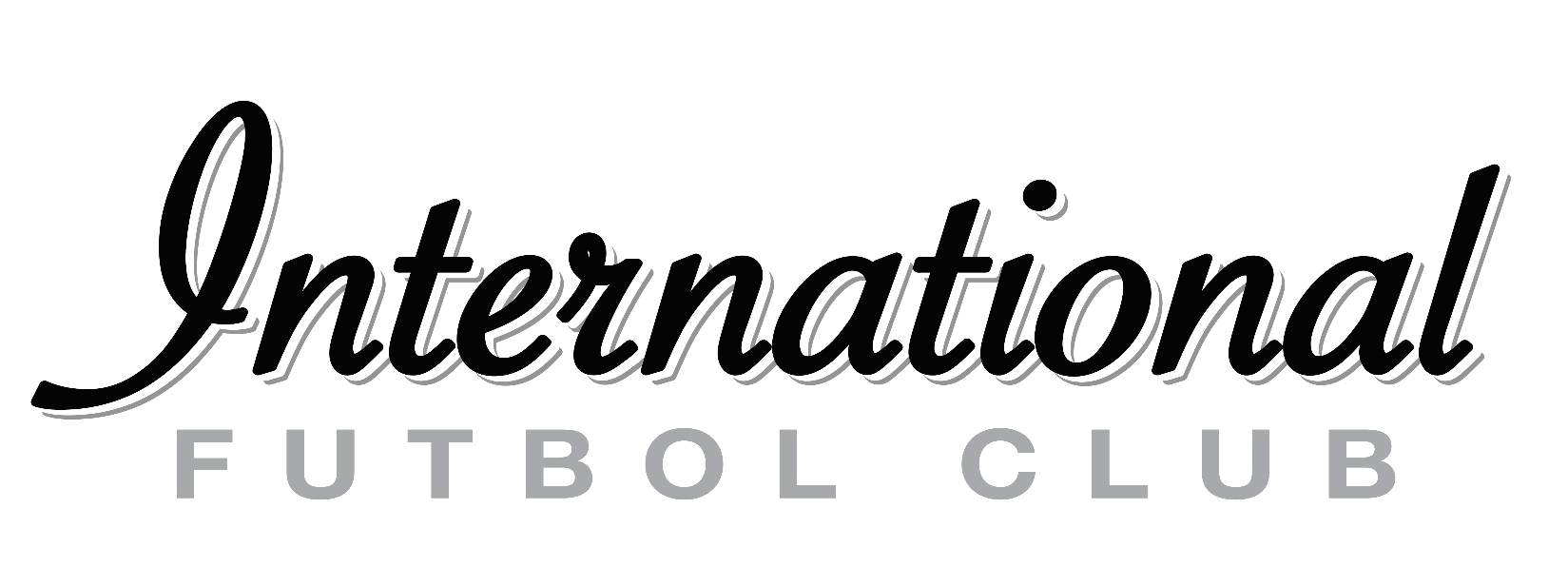 FRIDAY NIGHT FUTSALFRIDAY NIGHT FUTSALFRIDAY NIGHT FUTSALFRIDAY NIGHT FUTSALFRIDAY NIGHT FUTSALTEAM APPLICATIONTEAM APPLICATIONTEAM APPLICATIONTEAM APPLICATIONTEAM APPLICATIONTEAM APPLICATIONTeam Name: Team Name: Team Name: Division/Age: Division/Age:  Girls    Co-edHead Coach: Head Coach: Head Coach: Head Coach: Head Coach: Head Coach: Address: Address: Address: Address: Address: Address: Cell Phone No.: Cell Phone No.: Cell Phone No.: Email: Email: Email: Asst. Coach: Asst. Coach: Asst. Coach: Cell Phone No.: Cell Phone No.: Cell Phone No.: Email: Email: Email: TEAM ROSTER | ACKNOWLEDGEMENT & ASSUMPTION OF RISKTEAM ROSTER | ACKNOWLEDGEMENT & ASSUMPTION OF RISKTEAM ROSTER | ACKNOWLEDGEMENT & ASSUMPTION OF RISKTEAM ROSTER | ACKNOWLEDGEMENT & ASSUMPTION OF RISKTEAM ROSTER | ACKNOWLEDGEMENT & ASSUMPTION OF RISKTEAM ROSTER | ACKNOWLEDGEMENT & ASSUMPTION OF RISK#Player Name (First/Last)DOBDOBPlayer/Parent SignaturePlayer/Parent Signature12345678910ACKNOWLEDGEMENT AND ASSUMPTION OF RISK: In consideration of being permitted to participate in any International Futbol Club (IFC) activity, I and/or my minor child, our personal representatives, assigns, heirs and next of kin acknowledge, agree and represent that I and/or my minor child understand that there are inherent risks of serious bodily injury associated with IFC activities including permanent disability, paralysis and death and that I and/or my minor child are in good health and in proper physical condition to participate in these activities. There may be other risks, social and economic losses either not known to me or not readily foreseeable at this time; and I fully accept and assume all such risks and assume all responsibility for losses, costs, and/or damages in the even that such injury, disability, paralysis, or death should occur. WAIVER AND RELEASE OF LIABILITY: I hereby agree to, and do waive, release and relinquish all claims of every kind, known and unknown, present and future, that I may have against IFC, their officers, directors, agents, coaches, trainers, administrators, and volunteers, arising out of, connected with, or in any way related to the IFC activities/programs and my or my minor child’s participation therein. INDEMNITY AND DEFENSE: I hereby agree to indemnify and hold harmless and defend IFC and their officers, directors, agents, coaches, trainers, administrators, and volunteers from any and all claims of every kind, known and unknown, present and future, that may arise out of, connected with, or in any way related to IFC activities and my or my child’s participation therein.ACKNOWLEDGEMENT AND ASSUMPTION OF RISK: In consideration of being permitted to participate in any International Futbol Club (IFC) activity, I and/or my minor child, our personal representatives, assigns, heirs and next of kin acknowledge, agree and represent that I and/or my minor child understand that there are inherent risks of serious bodily injury associated with IFC activities including permanent disability, paralysis and death and that I and/or my minor child are in good health and in proper physical condition to participate in these activities. There may be other risks, social and economic losses either not known to me or not readily foreseeable at this time; and I fully accept and assume all such risks and assume all responsibility for losses, costs, and/or damages in the even that such injury, disability, paralysis, or death should occur. WAIVER AND RELEASE OF LIABILITY: I hereby agree to, and do waive, release and relinquish all claims of every kind, known and unknown, present and future, that I may have against IFC, their officers, directors, agents, coaches, trainers, administrators, and volunteers, arising out of, connected with, or in any way related to the IFC activities/programs and my or my minor child’s participation therein. INDEMNITY AND DEFENSE: I hereby agree to indemnify and hold harmless and defend IFC and their officers, directors, agents, coaches, trainers, administrators, and volunteers from any and all claims of every kind, known and unknown, present and future, that may arise out of, connected with, or in any way related to IFC activities and my or my child’s participation therein.ACKNOWLEDGEMENT AND ASSUMPTION OF RISK: In consideration of being permitted to participate in any International Futbol Club (IFC) activity, I and/or my minor child, our personal representatives, assigns, heirs and next of kin acknowledge, agree and represent that I and/or my minor child understand that there are inherent risks of serious bodily injury associated with IFC activities including permanent disability, paralysis and death and that I and/or my minor child are in good health and in proper physical condition to participate in these activities. There may be other risks, social and economic losses either not known to me or not readily foreseeable at this time; and I fully accept and assume all such risks and assume all responsibility for losses, costs, and/or damages in the even that such injury, disability, paralysis, or death should occur. WAIVER AND RELEASE OF LIABILITY: I hereby agree to, and do waive, release and relinquish all claims of every kind, known and unknown, present and future, that I may have against IFC, their officers, directors, agents, coaches, trainers, administrators, and volunteers, arising out of, connected with, or in any way related to the IFC activities/programs and my or my minor child’s participation therein. INDEMNITY AND DEFENSE: I hereby agree to indemnify and hold harmless and defend IFC and their officers, directors, agents, coaches, trainers, administrators, and volunteers from any and all claims of every kind, known and unknown, present and future, that may arise out of, connected with, or in any way related to IFC activities and my or my child’s participation therein.ACKNOWLEDGEMENT AND ASSUMPTION OF RISK: In consideration of being permitted to participate in any International Futbol Club (IFC) activity, I and/or my minor child, our personal representatives, assigns, heirs and next of kin acknowledge, agree and represent that I and/or my minor child understand that there are inherent risks of serious bodily injury associated with IFC activities including permanent disability, paralysis and death and that I and/or my minor child are in good health and in proper physical condition to participate in these activities. There may be other risks, social and economic losses either not known to me or not readily foreseeable at this time; and I fully accept and assume all such risks and assume all responsibility for losses, costs, and/or damages in the even that such injury, disability, paralysis, or death should occur. WAIVER AND RELEASE OF LIABILITY: I hereby agree to, and do waive, release and relinquish all claims of every kind, known and unknown, present and future, that I may have against IFC, their officers, directors, agents, coaches, trainers, administrators, and volunteers, arising out of, connected with, or in any way related to the IFC activities/programs and my or my minor child’s participation therein. INDEMNITY AND DEFENSE: I hereby agree to indemnify and hold harmless and defend IFC and their officers, directors, agents, coaches, trainers, administrators, and volunteers from any and all claims of every kind, known and unknown, present and future, that may arise out of, connected with, or in any way related to IFC activities and my or my child’s participation therein.ACKNOWLEDGEMENT AND ASSUMPTION OF RISK: In consideration of being permitted to participate in any International Futbol Club (IFC) activity, I and/or my minor child, our personal representatives, assigns, heirs and next of kin acknowledge, agree and represent that I and/or my minor child understand that there are inherent risks of serious bodily injury associated with IFC activities including permanent disability, paralysis and death and that I and/or my minor child are in good health and in proper physical condition to participate in these activities. There may be other risks, social and economic losses either not known to me or not readily foreseeable at this time; and I fully accept and assume all such risks and assume all responsibility for losses, costs, and/or damages in the even that such injury, disability, paralysis, or death should occur. WAIVER AND RELEASE OF LIABILITY: I hereby agree to, and do waive, release and relinquish all claims of every kind, known and unknown, present and future, that I may have against IFC, their officers, directors, agents, coaches, trainers, administrators, and volunteers, arising out of, connected with, or in any way related to the IFC activities/programs and my or my minor child’s participation therein. INDEMNITY AND DEFENSE: I hereby agree to indemnify and hold harmless and defend IFC and their officers, directors, agents, coaches, trainers, administrators, and volunteers from any and all claims of every kind, known and unknown, present and future, that may arise out of, connected with, or in any way related to IFC activities and my or my child’s participation therein.ACKNOWLEDGEMENT AND ASSUMPTION OF RISK: In consideration of being permitted to participate in any International Futbol Club (IFC) activity, I and/or my minor child, our personal representatives, assigns, heirs and next of kin acknowledge, agree and represent that I and/or my minor child understand that there are inherent risks of serious bodily injury associated with IFC activities including permanent disability, paralysis and death and that I and/or my minor child are in good health and in proper physical condition to participate in these activities. There may be other risks, social and economic losses either not known to me or not readily foreseeable at this time; and I fully accept and assume all such risks and assume all responsibility for losses, costs, and/or damages in the even that such injury, disability, paralysis, or death should occur. WAIVER AND RELEASE OF LIABILITY: I hereby agree to, and do waive, release and relinquish all claims of every kind, known and unknown, present and future, that I may have against IFC, their officers, directors, agents, coaches, trainers, administrators, and volunteers, arising out of, connected with, or in any way related to the IFC activities/programs and my or my minor child’s participation therein. INDEMNITY AND DEFENSE: I hereby agree to indemnify and hold harmless and defend IFC and their officers, directors, agents, coaches, trainers, administrators, and volunteers from any and all claims of every kind, known and unknown, present and future, that may arise out of, connected with, or in any way related to IFC activities and my or my child’s participation therein.